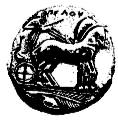 Συνηγορώ για τη χορήγηση της άδειας *		Ημερομηνία, ……/……/……..Ο/Η Προϊστάμενος/μένη*Κατά το διάστημα της απουσίας του υπαλλήλου διασφαλίζεται η απρόσκοπτη λειτουργία της Υπηρεσίας από τον/την …………………………………………………………………………ΠΡΟΣ :ΠΡΟΣ :ΠΑΝΕΠΙΣΤΗΜΙΟ ΠΕΛΟΠΟΝΝΗΣΟΥΠΑΝΕΠΙΣΤΗΜΙΟ ΠΕΛΟΠΟΝΝΗΣΟΥΠΑΝΕΠΙΣΤΗΜΙΟ ΠΕΛΟΠΟΝΝΗΣΟΥΠΑΝΕΠΙΣΤΗΜΙΟ ΠΕΛΟΠΟΝΝΗΣΟΥΤη Διεύθυνση Ανθρώπινου Δυναμικού,Τη Διεύθυνση Ανθρώπινου Δυναμικού,ΠΑΝΕΠΙΣΤΗΜΙΟ ΠΕΛΟΠΟΝΝΗΣΟΥΠΑΝΕΠΙΣΤΗΜΙΟ ΠΕΛΟΠΟΝΝΗΣΟΥΠΑΝΕΠΙΣΤΗΜΙΟ ΠΕΛΟΠΟΝΝΗΣΟΥΠΑΝΕΠΙΣΤΗΜΙΟ ΠΕΛΟΠΟΝΝΗΣΟΥΤμήμα Μελών Διοικητικού ΠροσωπικούΤμήμα Μελών Διοικητικού ΠροσωπικούΤμήμα Μελών Διοικητικού ΠροσωπικούΤμήμα Μελών Διοικητικού ΠροσωπικούΑ Ι Τ Η Σ ΗΑ Ι Τ Η Σ ΗΑ Ι Τ Η Σ ΗΘέμα: Χορήγηση άδειας γάμουΘέμα: Χορήγηση άδειας γάμουΘέμα: Χορήγηση άδειας γάμουΘέμα: Χορήγηση άδειας γάμουΑΔΕΙΑ ΓΑΜΟΥΑΔΕΙΑ ΓΑΜΟΥΕιδική άδεια σύμφωνα με το άρθρο 50  του Υ.Κ.Ειδική άδεια σύμφωνα με το άρθρο 50  του Υ.Κ.Ειδική άδεια σύμφωνα με το άρθρο 50  του Υ.Κ.Ειδική άδεια σύμφωνα με το άρθρο 50  του Υ.Κ.ΑΔΕΙΑ ΓΑΜΟΥΑΔΕΙΑ ΓΑΜΟΥΕιδική άδεια σύμφωνα με το άρθρο 50  του Υ.Κ.Ειδική άδεια σύμφωνα με το άρθρο 50  του Υ.Κ.Ειδική άδεια σύμφωνα με το άρθρο 50  του Υ.Κ.Ειδική άδεια σύμφωνα με το άρθρο 50  του Υ.Κ.…………………………………  Παρακαλώ να μου χορηγήσετε ειδική άδεια…………………………………  Παρακαλώ να μου χορηγήσετε ειδική άδεια…………………………………  Παρακαλώ να μου χορηγήσετε ειδική άδεια…………………………………  Παρακαλώ να μου χορηγήσετε ειδική άδεια…………………………………  Παρακαλώ να μου χορηγήσετε ειδική άδεια  απουσίας  πέντε (5)  εργάσιμων ημερών από  απουσίας  πέντε (5)  εργάσιμων ημερών από  απουσίας  πέντε (5)  εργάσιμων ημερών από  απουσίας  πέντε (5)  εργάσιμων ημερών απόΕπώνυμο:………………………………… _________________έως______________________………………………………… _________________έως______________________………………………………… _________________έως______________________………………………………… _________________έως______________________………………………………… _________________έως______________________Όνομα:……………………………………………………………………………………………………………………………………………………λόγω γάμου. Πατρώνυμο:……………………………………   ……………………………………   ……………………………………   ……………………………………   *Συνημμένα υποβάλλω Ληξιαρχική Πράξη   ΓάμουΚατηγορία/ΕιδικότηταΥΕ/ ΔΕ/ ΤΕ/ ΠΕΥΕ/ ΔΕ/ ΤΕ/ ΠΕΥΕ/ ΔΕ/ ΤΕ/ ΠΕΥΕ/ ΔΕ/ ΤΕ/ ΠΕΙδιότητα:Μόνιμος/ Ι.Δ.Α.Χ.Μόνιμος/ Ι.Δ.Α.Χ.Μόνιμος/ Ι.Δ.Α.Χ.Υπηρεσία:……………………………………………………………………………………………………………………………………………………Υπηρεσία:……………………………………………………………………………………………………………………………………………………Τηλέφωνα:……………………………………………………………………………………………………………………………………………………Email:……………………………………………………………………………………………………………………………………………………                            Ο/Η Αιτών/ούσαΔιεύθυνση:…………………………………………………………………………………………………………………………………………………………………………………………………………………………………………………………………………………………………………             _________________________